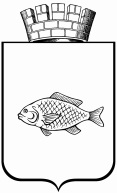 АДМИНИСТРАЦИЯ ГОРОДА ИШИМАДЕПАРТАМЕНТ ПО СОЦИАЛЬНЫМ ВОПРОСАМПРИКАЗ30 декабря 2020                                                                                       № 494-одВ соответствии с письмом Министерства просвещения Российской Федерации от 25.12.2020 №ВБ-2322/03 «О проведении регионального этапа всероссийской олимпиады школьников», ПРИКАЗЫВАЮ:Утвердить пункты проведения регионального этапа Всероссийской олимпиады школьников (далее – олимпиада): МАОУ СОШ №8, 31.Назначить ответственными за работу пунктов проведения олимпиады:- МАОУ СОШ №8 Фёдорова Евгения Фёдоровича, заместителя директора (по согласованию с Русаковым Александром Григорьевичем), -  МАОУ СОШ №31 Ефремову Татьяну Юрьевну, заместителя директора (по согласованию с Олькиным Владимиром Дмитриевичем).  3. Ответственным за проведение олимпиады в образовательной организации:3.1. Обеспечить неразглашение содержания материалов для проведения олимпиады. 3.2. Обеспечить проведение олимпиады в соответствии с графиком и требованиями к проведению. 4. Руководителям МАОУ СОШ № 8, 31:      4.1. Назначить ответственными за техническое обеспечение проведения олимпиады Дюкова Валерия Александровича, программиста МАОУ СОШ №8, Бигбаеву Елену Сергеевну, учителя информатики МАОУ СОШ №31 (по согласованию с руководителями ОО).4.2. Подготовить аудитории для участников олимпиады (аудитория для выполнения заданий, аудитория для ожидания) и сопровождающих, оргтехнику (цветной принтер, цветной сканер, веб-камера, доступ к защищенному каналу связи, часы), раздевалки для участников олимпиады и сопровождающих.4.3. Обеспечить проведение олимпиады с соблюдением санитарно-эпидемиологических требований, а именно: термометрия, обработка рук, использование индивидуальных средств защиты (маски, перчатки), социальная дистанция. 5. Руководителям МАОУ СОШ №1, 2, 4, 5, 7, 8, 12, 31, ИГОЛ, ОЧУ ИПГ:    5.1. Обеспечить явку участников олимпиады (со сменной обувью) к 08.30 в дни проведения олимпиады.5.2. Обеспечить явку участников олимпиады по физической культуре и ОБЖ с допуском, заверенным медицинским работником, со спортивной формой одежды (спортивный костюм и обувь). 5.3. Назначить приказом сопровождающих, возложив на них ответственность за жизнь и здоровье учащихся в пути следования и на месте проведения мероприятия.5.4. Провести инструктаж по технике безопасности и правилам дорожного движения с учащимися и сопровождающими в срок до 11 января 2021 года, сделать соответствующие записи в журнале инструктажа.6. Контроль за исполнением приказа возложить на директора МКУ «Ишимский городской методический центр» Удод Елену Юрьевну. Директор департамента                                                                      Н.И. СабаеваО проведении регионального этапа всероссийской олимпиады школьников по общеобразовательным предметам  в 2020-2021 учебном году